        Как не надо готовить ребенка к школеНаверное, нет таких родителей, которые бы не хотели видеть своих детей здоровыми, хорошо развитыми, готовыми овладеть непростой школьной программой. Однако опыт работы позволяет сделать вывод, что далеко не все родители знают, как правильно подготовить ребенка к школе, и часто допускают очень много серьезных ошибок. Позволю себе обобщить те негативные моменты, которые чаще всего возникают при подготовке будущего школьника.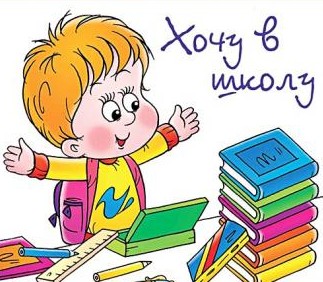 До сих пор многие родители исповедуют принцип «счастливого детства». В их понимании ребенок дошкольного возраста должен только играть со сверстниками и не обременять себя никакими проблемами. Это вроде и есть «счастливое детство». А школа на то и существует, чтобы научить школьника различным премудростям. Понятно, что такой подход является ошибочным.Необходимо постепенно готовить ребенка к школе, например, через игру, которую мудрые родители не навязывают, а предлагают своему сыну или дочери. Если игра захватывает ребенка, он будет играть с вами везде: дома, на прогулке, в поезде и т.д.Именно через игру можно развить мышление, память, внимание, воображение ребенка. Например, колесо, которое отвалилось от машины, мамино кольцо можно использовать, чтобы спросить у сына или дочери «А какой оно формы? А еще какие вещи имеют такую ​​же форму?» и в ответ услышать с удивлением названия более двадцати различных предметов.«Белое, квадратное, находится над головой»- вдруг загадочно говорит мама, готовя ужин. И четырехлетняя дочь, забыв сразу о капризах, весело включается в эту игру. «Потолок»-делает открытие девочка и загадывает свое слово.«Давайте играть так, чтобы все было наоборот»- предлагает мне сосед по пляжу, мальчик пяти лет. Его мама объясняет, что ребенку трудно понять, что такое слова - антонимы, поэтому она так просто назвала игру. Мама берет в руки черный камешек - мальчик бросает белый. При этом он называет все предметы и действия и их противоположности. Подобных игр существует великое множество. Они описаны в литературе, периодической печати. После освоения серии игр вы заметите, что и сами способны придумывать, творить.Важнейший принцип подготовки к школе - развитие любознательности дошкольника. Конечно, начинать этот процесс стоит не в шесть лет, а раньше. А если вы еще научите ребенка слушать, общаться с другими детьми и взрослыми, поддержите его стремление к самостоятельности: инициативность, если поможете вашему ребенку почувствовать себя личностью, которая многое может, и к тому же, находится в хорошем физическом состоянии, вы сделаете действительно немало для того, чтобы счастливое детство продолжалось и в школьные годы.Много родителей, подготовку ребенка к школе понимают, как систематическую тренировку в чтении, письме и счете. Наиболее настойчивые «проходят» с ребенком почти всю программу первого класса. Эти родители не учитывают одной очень важной вещи, а именно: умение читать и писать не означает полной готовности к школе, в частности чтение непосредственно связано с предыдущим опытом малыша и является воспроизведением окружающего мира.Довольно распространенным является такой способ подготовки, когда родители не просто занимаются репетиторством, а глубоко, тщательно изучают программу 1-го класса с выполнением домашних заданий в полном объеме. Фактически уроки начинаются еще за год до посещения школы.Этот подход родители объясняют просто: таким образом они сами пытаются уберечь сына или дочь от стресса, которым они считают вступление в первый класс. Позже, уже в школе, такому ребенку бывает просто неинтересно на уроках. Опасность подобной подготовки к школе заключается в том, что такие ученики приучаются ничего не делать на уроках, бесполезно тратя время. Они быстро выполняют задания и вынуждены ждать, пока это сделают другие. Им трудно следить за медленным нечетким чтением остальных учащихся; поэтому они отвлекаются, рисуют, читают другие книги, играют.Кроме того, родители, которые таким образом готовят детей к школе, больше заботятся об уровне их интеллектуальной готовности и не обращают должного внимания на общую психологическую подготовленность. Как правило, волевой уровень таких детей является низким. Привычка получать положительные оценки без особых усилий, отсутствие навыка к кропотливой, ежедневной работе сказывается в третьем и последующих классах, когда успешность этих детей резко снижается. Негативные последствия такого явления наблюдаются при формировании личности, в частности, ее самооценки.Родителям важно понять, что ребенок идет в школу, чтобы глубоко и лучше узнать мир, чтобы каждый день делать маленькие открытия, а не просто получать оценки. Есть и такие родители, которые вооружили своих детей психологическими тестами, которые используют при приеме в школу. И вот уже малыш зазубривают ответы на вопросы, с помощью которых проверяют сообразительность и т.п.Приходилось встречаться и с такими родителями, для которых подготовка ребенка в школу связана с поиском престижных учебных заведений. «Чем мой ребенок хуже?» - таким принципом руководствуются некоторые родители, которые без учета возможностей и функциональной готовности ребенка к школе устраивают его в специализированное учебное заведение с углубленным изучением иностранных языков, математики и т.п. Таким родителям хочется сказать:  «Ребенок не является средством самоутверждения. Уважайте его индивидуальность, неповторимость, любите его таким, какой он есть, просто потому, что это - Ваш ребенок. Выбирая какую-то школу, руководствуйтесь тем, чтобы вашему ребенку там было хорошо. Поэтому при выборе учебного заведения исходите из интересов и способностей вашего ребенка».Как видим, ошибки при подготовке малыша к школе разные. Одни родители запугивают ребенка школой, создавая тем самым негативную установку:  - «Вот пойдешь в школу, там тебе покажут», - грозит мама подвижному, непоседливому Мише. А через два года, когда пришло время стать школьником, родители удивляются, почему сын не хочет идти в школу.  - У Саши мама позаботилась о достойной интеллектуальной подготовке, однако изолировала от сверстников, чтобы не научился малыш на улице плохому. Первые дни обучения обнаружили серьезные проблемы в общении, адаптации к школе.  - У Марины родители-эрудиты. В их семье есть редкие произведения искусства, коллекции монет, большая библиотека. Начиная с двух лет, девочка посещает музеи, выставки, с пяти лет играет на фортепиано, немного владеет элементарным английским языком. Она все время проводит в обществе взрослых. Ее поведение раскованное: она умеет поддержать разговор, высказать собственное мнение. Сверстницы ей кажутся глупыми и наивными. Они еще играют детскими игрушками, а Марина уже может вести разговор об архитектурных стилях. На мое замечание о том, что в таком возрасте очень большое значение имеет ролевая игра, отец девочки ответил: «Вся жизнь - игра. Еще наиграется».Не знаю, какой будет судьба этой девочки, но первый класс оказался серьезным испытанием для всей семьи. Марина часто болела, много пропускала. Ей трудно давалась математика в классе у нее не было авторитета. Девочки ее считали чудачкой. Успехи в учебе были посредственные. Марине стало неинтересно в школе. Родители также заметили, что дочь все чаще прибегает к симуляции болезни. Однажды уличив это, они отправили девочку в школу. Однако Марина тот день все же туда не пошла.Сейчас девочка посещает тренинговую группу, в которой учится общаться с детьми. Кажется, она впервые открывает для себя ровесников (остроумных, бескорыстных, изобретательных, искренних, добрых детей) и учится ценить людей не только за их знания, но и за чуткое сердце, «талантливые руки», добрые дела. А ее родители все чаще появляются во дворе с полуторагодовалым Олегом, который любит играть в песочнице.А если ваш ребенок имеет какой-то талант? Как тут быть?Родителям таких детей советую теснее контактировать с психологическими службами, педагогами, имеющими опыт работы с детьми, наделенных незаурядными способностями. В конце концов, вы сами должны стать педагогами и психологами для своего ребенка. Ведь с такими детьми нелегко и в учебе, и в быту. Их нестандартное мышление, погруженность в проблему, видение ее по-своему может озадачить любого. Легче всего - считать такого ребенка вундеркиндом и при этом ничего не делать. Самое сложное - развить его интеллектуальный потенциал, направить в правильном направлении, определив спектр неординарности, дать расцвести его таланту.Вашему ребенку вскоре идти в школу.Надеемся, что Вы не допустили тех досадных ошибок, о которых шла речь в нашем разговоре.Итак, в добрый путь вам и вашим детям!!!